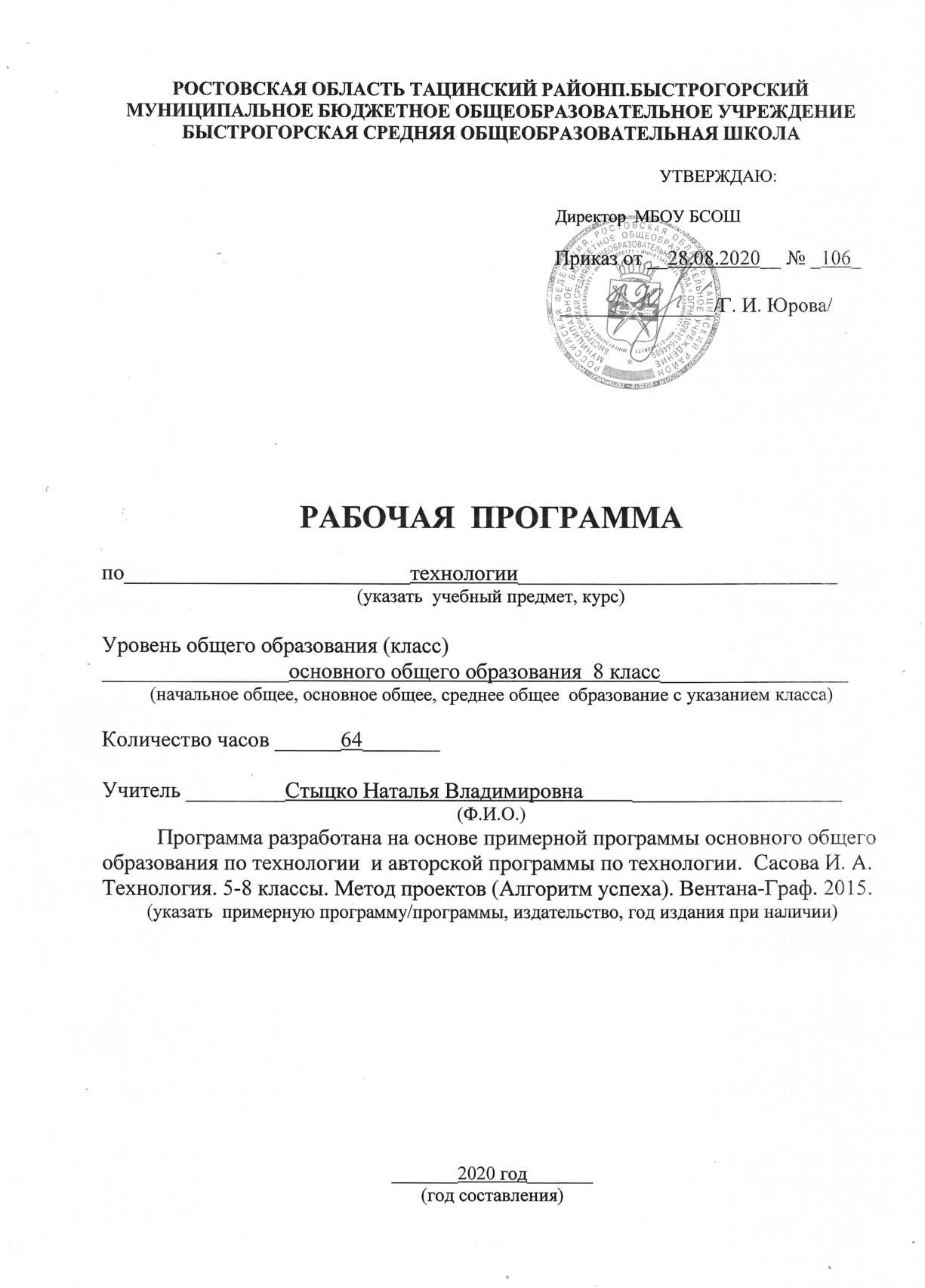 Рабочая программа составлена  на основе и в соответствии:Федерального государственного образовательного стандарта основного общего образования;ООП ООО;Примерной  программы основного общего образования по технологии; Авторской программы по технологии И.А. Сасова, «Вентана-Граф», 2015;Учебного плана МБОУ  Быстрогорской СОШ  на текущий  учебный год.На изучение технологии в 8-х классах отводится 34 часа в год (1 раза в неделю), по календарному плану 33 часа.Планируемые результаты освоения учебного предмета, курса:Личностные результаты освоения учащиеся:1. Формирование целостного мировоззрения, соответствующего современному уровню развития науки и общественной практики, проявление познавательной активности в области предметной технологической деятельности2. Формирование ответственного отношения к учению, готовности и способности обучающихся к саморазвитию и самообразованию на основе мотивации к обучению и сознанию, овладение элементами организации умственного и физического труда3. Самооценка умственных и физических способностей при трудовой деятельности в различных сферах с позиций будущей социализации и стратификации.4. Развитие трудолюбия и ответственности за результаты своей деятельности, выражение желания учиться для удовлетворения перспективных потребностей.5. Формирование коммуникативной компетентности в общении и сотрудничестве со сверстниками, умение общаться при коллективном выполнении работ или проектов с учетом общности интересов и возможностей членов трудового коллектива.Метапредметные результаты освоения учащимися:1. Самостоятельное определение цели своего обучения, постановка и формулировка для себя новых задач в учебе и познавательной деятельности2. Алгоритмизированное планирование процесса познавательной деятельности.3. Комбинирование известных алгоритмов технического и технологического творчества в ситуациях, не предполагающих стандартного применения одного из них, поиск новых решений возникшей технической или организационной проблемы4. Осознанное использование речевых средств в соответствии с задачей коммуникации для выражения своих чувств, мыслей и потребностей, планирование и регуляция своей деятельности, подбор аргументов, формирование выводов по обоснованию технико-технологического и организационного решения.5. Организация учебного сотрудничества и совместной деятельности с учителем и сверстниками.6. Оценивание правильности выполнения учебной задачи, собственных возможностей ее решения, диагностика результатов познавательно-трудовой деятельности и созидательного труда по принятым критериям и показателям.7. Соблюдение норм и правил безопасности познавательно-трудовой деятельности и созидательного труда, соблюдение норм и правил культуры труда в соответствии с технологической  культурой производства.8. Формирование и развитие экологического мышления, умения применять его в познавательной, коммуникативной, социальной практике и профессиональной ориентации.Предметные результаты освоения учащимися:1. Практическое освоение обучающимися основ проектно-исследовательской деятельности, проведение наблюдений и экспериментов под руководством учителя, объяснение процессов, явлений и связей, выявляемых в ходе исследований.2. Развитие умений применять технологии представления, преобразования и использования информации, оценивать возможности и области применения средств и инструментов ИКТ в современном производстве или сфере обслуживания, рациональное использование учебной и дополнительной технической и технологической информации для проектирования и создания объектов труда.3. Овладение средствами и формами графического отображения объектов или процессов, правилами выполнения графической документации, овладение методами чтения технической, технологической и инструктивной информации.4. Формирование умений устанавливать взаимосвязь знаний по разным учебным предметам для решения прикладных задач5. Выполнение технологических операций с соблюдением установленных норм, стандартов, ограничений, соблюдение трудовой и технологической дисциплины, соблюдение норм и правил безопасного труда, пожарной безопасности, правил санитарии и гигиены.6. Оценивание своей способности к труду в конкретной предметной деятельности, осознание ответственности за качество результатов труда.7. Овладение методами эстетического оформления изделий, обеспечения сохранности продуктов труда, дизайнерского проектирования изделий, разработка варианта рекламы выполненного объекта или результата труда.8. Сравнение разных точек зрения перед принятием решения и осуществления выбора, аргументирование своей точки зрения, построение продуктивного взаимодействия со сверстниками и учителямиОсновные требования к уровню знаний и умений учащихся:Учащиеся должны знать:основные понятия и термины рыночной экономики, основные вопросы экономики, уровни экономики, общественное производство; историю становления семейных отношений, типы организации семейных отношений, функции семьи; виды бюджетов, понятие о доходах и расходах;основные требования к рациональному питанию семьи, семейные потребности;  основы предпринимательства в семейной экономике; назначение и виды устройств защиты бытовых электроустановок от перегрузки; правила безопасной эксплуатации бытовой техники; понятия о профессиях, специальностях, карьере; профессиограммы и психограммы наиболее распространенных профессий; особенности профессиональной деятельности в сельскохозяйственном и промышленном производстве; сферы трудовой деятельности; систему профессионального образования; требования профессии к личности; возможности человека в развитии различных проф. важных качеств; свои профессиональные интересы, склонности и способности; роль психофизических качеств и здоровья в выборе профессии.  Учащиеся должны уметь: определять место и роль домашнего хозяйства в экономической жизни общества;  анализировать состояние семейного бюджета, рассчитывать возможности пополнения доходной его части, рационального использования расходной части; проводить анализ бюджета школьника;  анализировать интерьер помещения;  рассчитывать стоимость и составлять график приобретения предметов длительного пользования; составлять график распределения обязанностей в семье; сопоставлять свои способности и возможности с требованиями профессии; осуществлять профессиографический анализ профессий и соотносить требования профессий к личным достижениям; различать понятия: карьера, профессия, должность, специальность. составлять профессиограммы профессий; осуществлять самоанализ развития своей личности; составлять формулы профессий; проектировать свой профессиональный план.Использовать приобретённые знания и умения в практической деятельности и повседневной жизни для:Понимания ценности материальной культуры для жизни и развития человека;Формирования эстетической среды бытия;Развития творческих способностей и достижения высоких результатов преобразующей творческой деятельности человека;Получения технико-технологических сведений из разнообразных источников информации;Составления технологических карт, чертежей и эскизов изделий;Организации индивидуальной и коллективной трудовой деятельности;Изготовления изделий декоративно-прикладного искусства для оформления интерьера;Изготовления или ремонта изделий из различных материалов с использованием ручных инструментов, приспособлений, машин, оборудования;Пользования ИКТ и сеть Интернет для разработки проектов и их презентации;Контроля качества выполняемых работ  с применением мерительных, контрольных и разметочных инструментов;Выполнения безопасных приёмов труда и правил электробезопасности, санитарии и гигиены;Оценки затрат, необходимых для создания объекта или услуги;Построения планов профессионального образования и трудоустройства.ТЕМАТИЧЕСКИЙ ПЛАН (таблица)Содержание тем учебного курса8 класс Раздел 1. Основы проектирования. Исследовательская и созидательная деятельность Взаимосвязь всех этапов проектной деятельности (поискового, конструкторского, технологического, заключительного). Основные и дополнительные компоненты проекта. Проведение исследований. Связь дизайна и технологий. Дизайн-анализ изделия. Дизайн-подход при выполнении проектов. Техника изображения объектов. Пожелания конечного (покупателя), рынка. Функциональное назначение изделия потребителя; допустимые пределы стоимости; экологичность производства изделия и его эксплуатация; безопасность при использовании и др. Испытание и оценка изделия. Способы презентации проекта. Представление продуктов проектной деятельности в виде веб-сайтаа, видеоклипа, выставки, газеты, действующей учебной фирмы, игры, коллекции, макета (например, оформления кабинета или мастерской), модели, справочника, чертежа, бизнес-плана и др.Раздел 2.Семейная экономикаСемейная экономика, потребности, ресурсы, семейный бюджет. Прибыль, предпринимательская деятельность, патент, лицензия, фирма. Потребности рациональные, ложные, духовные, материальные, физиологические, социальные; потребности в безопасности и самореализации; уровень благосостояния. Сертификат соответствия, гигиенический сертификат, сертификация продукции. Маркировка, этикетка, вкладыш, штрихкод. Бюджет семьи, доход, расход, обязательные платежи, подоходный налог, кредит, баланс. Рациональное питание, режим питания, культура питания, калорийность пищи, питательная ценность продуктов. Бухгалтерия, сбережения, недвижимость, ценные бумаги, постоянные, переменные и непредвиденные  расходы. Приусадебный участок, себестоимость продукции. Раздел 3. Технологии домашнего хозяйстваРемонтно-отделочные работы по обновлению и совершенствованию интерьера жилых помещений. Дизайнер как профессиональный разработчик интерьера квартиры. Виды ремонто-отделочных работ. Современные материалы, инструменты, оборудование. Совместная работа обучающихся и родителей при ремонтно-отделочных работах.Малярные работы: окрашивание деревянных, металлических, бетонных и других поверхностей. Материалы для малярных работ: масляные и водоэмульсионные краски, лаки, эмали.  Инструменты для малярных работ: филёночные кисти, валики, линейки, распылители, шпатели и др. Правила безопасной работы с красками и другими малярными материалами. Материалы и инструменты для обойных работ. Обои: бумажные, велюровые, текстильные, стекловолокнистые, виниловые, фотообои, жидкие обои. Дополнение к обоям: филёнка, бордюрные фризы. Технология обойных работ. Инструменты и приспособления для обойных работ. Ремонт окон и дверей, их утепление в зимний период. Пластиковые окна. Экологические проблемы, связанные с проведением ремонтно-отделочных работ. Правила безопасной работы при оклейке помещений обоями, при ремонте окон и дверей. Профессии художник-дизайнер, маляр; профессии, связанные с выполнением ремонтно-отделочных работ.Раздел 4 «Современное производство и профессиональное самоопределениеПонятие рынка как системы отношений добровольного покупателем обмена между и продавцом.  Понятие о предпринимательстве.  Роль предпринимательства в рыночной экономике. Основные сферы предпринимательской деятельности: производство товаров и услуг, коммерция (торговля), финансы, посредничество, страхование. Физические и юридические лица. Правовое обеспечение предпринимательства. Государственная поддержка предпринимательства.Понятие о менеджменте и маркетинге в предпринимательстве. Этика и психология предпринимательства. Основные риски в предпринимательстве.Реклама.  Имидж и фирменный стиль.Ознакомление с различными видами предприятий, предусмотренными Гражданским кодексом РФ. Классификация предприятий по формам собственности (государственный, частный или смешанный сектор собственности). Государственные и муниципальные унитарные предприятия. Хозяйствующие товарищества и общества. Некоммерческие организации. Порядок оформления организации. Бизнес-план, основные источники информации для его составления. Производственный план.Производительность труда и способы её повышения. Себестоимость продукции. Материальные затраты. Оплата труда. Налоги. Отчисления на социальные нужды.  Прочие затраты. Приоритетные направления. Развития производства в конкретной местности. Понятие о профессии, специальности,  квалификации и компетентности работника. Тема 5.3. Пути получения профессионального образования.Ознакомление со сферами профессиональной деятельности человека: «человек-человек», «человек-техника», «человек-природа», «человек-знаковая система», «человек-художественный образ». Проектирование профессионального плана и его коррекция с учётом интересов, склонностей, способностей обучающихся, требований, предъявляемых профессией к человеку, и состояние рынка труда. Здоровье и выбор пути профессионального образования. № п/пНазвание разделаТема урокаКоличество часов№ п/пНазвание разделаТема урокаКоличество часов1Вводное занятиеПравила безопасности труда. Инструкции по охране труда в кабинете «Технология». 1Раздел 1.  Основы проектирования. Исследовательская и созидательная деятельность (2 часа)Раздел 1.  Основы проектирования. Исследовательская и созидательная деятельность (2 часа)Раздел 1.  Основы проектирования. Исследовательская и созидательная деятельность (2 часа)Раздел 1.  Основы проектирования. Исследовательская и созидательная деятельность (2 часа)2Этапы проектной деятельностиОсновные и дополнительные компоненты проекта. План исследования.13Этапы проектной деятельностиСпособы представления результатов проектирования. Отчет о выполнении проекта.1Раздел  2  «Семейная экономика» (7 часов)Раздел  2  «Семейная экономика» (7 часов)Раздел  2  «Семейная экономика» (7 часов)Раздел  2  «Семейная экономика» (7 часов)4«Бюджет семьи»Источники семейных доходов и бюджет семьи. 15«Бюджет семьи»Способы выявления потребностей семьи. Минимальные и оптимальные потребности.16«Бюджет семьи»Потребности семьи. Пирамида потребностей по А. Маслоу.17«Бюджет семьи»Технология построения семейного бюджета. Доходы и расходы семьи. 18«Бюджет семьи»Рациональное планирование расходов на основе актуальных потребностей семьи.19«Бюджет семьи»Потребительские качестватоваров и услуг. 110«Бюджет семьи»Технология ведения бизнеса. Оценка возможностей предпринимательской деятельности для пополнения семейного бюджета.1Раздел 3 «Технологии домашнего хозяйства» (9 часов)Раздел 3 «Технологии домашнего хозяйства» (9 часов)Раздел 3 «Технологии домашнего хозяйства» (9 часов)Раздел 3 «Технологии домашнего хозяйства» (9 часов)11Технологии ремонтно-отделочных работРемонтно-отделочные работы.112Технологии ремонтно-отделочных работСовременные материалы, инструменты, оборудование113Технологии ремонтно-отделочных работМалярные работы114Технологии ремонтно-отделочных работОбойные работы115Технологии ремонтно-отделочных работРемонт потолков, окон и дверей, пола116Технологии ремонтно-отделочных работПрофессии, связанные с выполнением ремонтно-отделочных работ.117Проект «Ремонт комнаты»Определение потребности. Краткая формула задачи. Выбор идеи. Исследования.118Проект «Ремонт комнаты»Производственно-экономические расчеты ремонта комнаты119Проект «Ремонт комнаты»Представление и оценка проекта1Раздел 4 «Современное производство и профессиональное самоопределение (14 часов)Раздел 4 «Современное производство и профессиональное самоопределение (14 часов)Раздел 4 «Современное производство и профессиональное самоопределение (14 часов)Раздел 4 «Современное производство и профессиональное самоопределение (14 часов)20 «Сферы производства и разделениетруда»Сферы современного производства. Основные составляющие производства. 121 «Сферы производства и разделениетруда»Производство и окружающая среда122 «Сферы производства и разделениетруда»Виды и формы организации предприятий.123 «Сферы производства и разделениетруда»Организационно-правовые формы организаций124 «Сферы производства и разделениетруда»Экономика и организация производства125Проект «Собственное делоАктуальность проекта. Цели и задачи проекта. 126Проект «Собственное делоПроизводственные фонды. Основные расходные материалы.127Проект «Собственное делоПредставление и оценка проекта128«Профессиональное образованиеи профессиональная карьера»Роль профессии в жизни человека. Типы и классификация профессий. Проект «Моя профессия»129«Профессиональное образованиеи профессиональная карьера»Внутренний мир человека и профессиональное самоопределение. Профессиональные интересы,склонности и способности. 130«Профессиональное образованиеи профессиональная карьера»Диагностика и самодиагностика профессиональной пригодности к выбранному виду профессиональной деятельности.131«Профессиональное образованиеи профессиональная карьера»Пути получения профессионального образования.132Проект «Моя профессия»Определение потребности. Цели и задачи проекта.133Проект «Моя профессия»Представление и оценка проекта.1ИтогоИтого33№ п/пНазвание разделаТема урокаКоличество часовУУДДата роведенияДата роведения№ п/пНазвание разделаТема урокаКоличество часовУУДПланФакт1Вводное занятие.Правила безопасности труда. Инструкции по охране труда в кабинете «Технология». 1Предметные: Знать: Правила внутреннего распорядка мастерской. Организация рабочего места. Правила ТБ. Уметь: Выполнить технологическую карту  учета практических работ в рабочей тетради. Выполнять инструкции по охране труда в кабинете «Технологи». Метапредметные:Использовать приобретённые знания и умения в практической деятельности для выбора оптимальных технологий изготовления и оказания услугЛичностные: (знание-незнание)Раздел 1.  Основы проектирования. Исследовательская и созидательная деятельность (2 часа)Раздел 1.  Основы проектирования. Исследовательская и созидательная деятельность (2 часа)Раздел 1.  Основы проектирования. Исследовательская и созидательная деятельность (2 часа)Раздел 1.  Основы проектирования. Исследовательская и созидательная деятельность (2 часа)Раздел 1.  Основы проектирования. Исследовательская и созидательная деятельность (2 часа)Раздел 1.  Основы проектирования. Исследовательская и созидательная деятельность (2 часа)Раздел 1.  Основы проектирования. Исследовательская и созидательная деятельность (2 часа)2Этапы проектной деятельностиОсновные и дополнительные компоненты проекта. План исследования.1Предметные: Знать: Алгоритм действий и  выполнять их.Уметь:Осуществлять поиск и выделение необходимой информации, сравнивать информацию, полученную из разных источников. Анализировать изделие по заданным критериям.Уметь объяснять свой выбор. Метапредметные:Осуществлять взаимопомощь и взаимоконтроль , уметь взаимодействовать с учителем и коллективом- слушать собеседника, излагать своё мнение, умение договариваться и работать в коллективе. Развитие речевой деятельности, работа с учебным, художественным и популярным текстом    Личностные: Творческий подход  к выполнению изделия. Осознавать пользу труда, бережно относиться к материалам, понимать значимость проектной деятельности, соблюдать этические нормы при изготовлении проекта.3Этапы проектной деятельностиСпособы представления результатов проектирования. Отчет о выполнении проекта.1Предметные: Знать: Алгоритм действий и  выполнять их.Уметь:Осуществлять поиск и выделение необходимой информации, сравнивать информацию, полученную из разных источников. Анализировать изделие по заданным критериям.Уметь объяснять свой выбор. Метапредметные:Осуществлять взаимопомощь и взаимоконтроль , уметь взаимодействовать с учителем и коллективом- слушать собеседника, излагать своё мнение, умение договариваться и работать в коллективе. Развитие речевой деятельности, работа с учебным, художественным и популярным текстом    Личностные: Творческий подход  к выполнению изделия. Осознавать пользу труда, бережно относиться к материалам, понимать значимость проектной деятельности, соблюдать этические нормы при изготовлении проекта.Раздел 3«Технологии домашнего хозяйства» (9 часов)Раздел 3«Технологии домашнего хозяйства» (9 часов)Раздел 3«Технологии домашнего хозяйства» (9 часов)Раздел 3«Технологии домашнего хозяйства» (9 часов)Раздел 3«Технологии домашнего хозяйства» (9 часов)Раздел 3«Технологии домашнего хозяйства» (9 часов)Раздел 3«Технологии домашнего хозяйства» (9 часов)4Технологии ремонтно-отделочных работРемонтно-отделочные работы.1Предметные: Знать: Приемы работы с инструментами и приспособлениями для малярных и обойных работ. Виды отделочных материалов.Уметь:Подбирать информацию о материалах для ремонтно-отделочных работ по каталогам, образцам в Интернете. Разрабатывать эскизы оформления стен декоративными элементами. Решать экологические проблемы, связанные с ремонтными работами.Разрабатывать эскизы оформления стен. Организовывать рабочее место. Подбирать обои.Метапредметные:Использовать приобретённые знания и умения в практической деятельности для выбора оптимальных технологий выполнения отделочных работЛичностные Распределять работу в коллективе.(знание-незнание5Технологии ремонтно-отделочных работСовременные материалы, инструменты, оборудование1Предметные: Знать: Приемы работы с инструментами и приспособлениями для малярных и обойных работ. Виды отделочных материалов.Уметь:Подбирать информацию о материалах для ремонтно-отделочных работ по каталогам, образцам в Интернете. Разрабатывать эскизы оформления стен декоративными элементами. Решать экологические проблемы, связанные с ремонтными работами.Разрабатывать эскизы оформления стен. Организовывать рабочее место. Подбирать обои.Метапредметные:Использовать приобретённые знания и умения в практической деятельности для выбора оптимальных технологий выполнения отделочных работЛичностные Распределять работу в коллективе.(знание-незнание6Технологии ремонтно-отделочных работМалярные работы1Предметные: Знать: Приемы работы с инструментами и приспособлениями для малярных и обойных работ. Виды отделочных материалов.Уметь:Подбирать информацию о материалах для ремонтно-отделочных работ по каталогам, образцам в Интернете. Разрабатывать эскизы оформления стен декоративными элементами. Решать экологические проблемы, связанные с ремонтными работами.Разрабатывать эскизы оформления стен. Организовывать рабочее место. Подбирать обои.Метапредметные:Использовать приобретённые знания и умения в практической деятельности для выбора оптимальных технологий выполнения отделочных работЛичностные Распределять работу в коллективе.(знание-незнание7Технологии ремонтно-отделочных работОбойные работы1Предметные: Знать: Приемы работы с инструментами и приспособлениями для малярных и обойных работ. Виды отделочных материалов.Уметь:Подбирать информацию о материалах для ремонтно-отделочных работ по каталогам, образцам в Интернете. Разрабатывать эскизы оформления стен декоративными элементами. Решать экологические проблемы, связанные с ремонтными работами.Разрабатывать эскизы оформления стен. Организовывать рабочее место. Подбирать обои.Метапредметные:Использовать приобретённые знания и умения в практической деятельности для выбора оптимальных технологий выполнения отделочных работЛичностные Распределять работу в коллективе.(знание-незнание8Технологии ремонтно-отделочных работРемонт потолков, окон и дверей, пола1Предметные: Знать: Приемы работы с инструментами и приспособлениями для малярных и обойных работ. Виды отделочных материалов.Уметь:Подбирать информацию о материалах для ремонтно-отделочных работ по каталогам, образцам в Интернете. Разрабатывать эскизы оформления стен декоративными элементами. Решать экологические проблемы, связанные с ремонтными работами.Разрабатывать эскизы оформления стен. Организовывать рабочее место. Подбирать обои.Метапредметные:Использовать приобретённые знания и умения в практической деятельности для выбора оптимальных технологий выполнения отделочных работЛичностные Распределять работу в коллективе.(знание-незнание9Определение потребности.1Предметные: Знать: Приемы работы с инструментами и приспособлениями для малярных и обойных работ. Виды отделочных материалов.Уметь:Подбирать информацию о материалах для ремонтно-отделочных работ по каталогам, образцам в Интернете. Разрабатывать эскизы оформления стен декоративными элементами. Решать экологические проблемы, связанные с ремонтными работами.Разрабатывать эскизы оформления стен. Организовывать рабочее место. Подбирать обои.Метапредметные:Использовать приобретённые знания и умения в практической деятельности для выбора оптимальных технологий выполнения отделочных работЛичностные Распределять работу в коллективе.(знание-незнание10Проект «Ремонт комнаты»Краткая формула задачи. Выбор идеи. Исследования.1Предметные: Знать: Приемы работы с инструментами и приспособлениями для малярных и обойных работ. Виды отделочных материалов.Уметь:Подбирать информацию о материалах для ремонтно-отделочных работ по каталогам, образцам в Интернете. Разрабатывать эскизы оформления стен декоративными элементами. Решать экологические проблемы, связанные с ремонтными работами.Разрабатывать эскизы оформления стен. Организовывать рабочее место. Подбирать обои.Метапредметные:Использовать приобретённые знания и умения в практической деятельности для выбора оптимальных технологий выполнения отделочных работЛичностные Распределять работу в коллективе.(знание-незнание11Проект «Ремонт комнаты»Производственно-экономические расчеты ремонта комнаты1Предметные: Знать: Приемы работы с инструментами и приспособлениями для малярных и обойных работ. Виды отделочных материалов.Уметь:Подбирать информацию о материалах для ремонтно-отделочных работ по каталогам, образцам в Интернете. Разрабатывать эскизы оформления стен декоративными элементами. Решать экологические проблемы, связанные с ремонтными работами.Разрабатывать эскизы оформления стен. Организовывать рабочее место. Подбирать обои.Метапредметные:Использовать приобретённые знания и умения в практической деятельности для выбора оптимальных технологий выполнения отделочных работЛичностные Распределять работу в коллективе.(знание-незнание12Проект «Ремонт комнаты»Представление и оценка проекта1Предметные: Знать: Приемы работы с инструментами и приспособлениями для малярных и обойных работ. Виды отделочных материалов.Уметь:Подбирать информацию о материалах для ремонтно-отделочных работ по каталогам, образцам в Интернете. Разрабатывать эскизы оформления стен декоративными элементами. Решать экологические проблемы, связанные с ремонтными работами.Разрабатывать эскизы оформления стен. Организовывать рабочее место. Подбирать обои.Метапредметные:Использовать приобретённые знания и умения в практической деятельности для выбора оптимальных технологий выполнения отделочных работЛичностные Распределять работу в коллективе.(знание-незнаниеРаздел  2  «Семейная экономика» (7 часов)Раздел  2  «Семейная экономика» (7 часов)Раздел  2  «Семейная экономика» (7 часов)Раздел  2  «Семейная экономика» (7 часов)Раздел  2  «Семейная экономика» (7 часов)Раздел  2  «Семейная экономика» (7 часов)Раздел  2  «Семейная экономика» (7 часов)13«Бюджет семьи»Источники семейных доходов и бюджет семьи. 1Предметные: Знать: Пирамида потребностей человекаПравила совершения покупокРасходы и доходы семьмСпособы защиты прав потребителей.Уметь: Выбирать возможные объекты или услуги для предпринимательской деятельности на основе анализа потребностей местного населения и рынка потребительских товаровМетапредметные:Использовать приобретённые знания и умения в практической деятельности для выбора оптимальных технологий выполнения лабораторных работЛичностные (знание-незнание)14«Бюджет семьи»Способы выявления потребностей семьи. Минимальные и оптимальные потребности.1Предметные: Знать: Пирамида потребностей человекаПравила совершения покупокРасходы и доходы семьмСпособы защиты прав потребителей.Уметь: Выбирать возможные объекты или услуги для предпринимательской деятельности на основе анализа потребностей местного населения и рынка потребительских товаровМетапредметные:Использовать приобретённые знания и умения в практической деятельности для выбора оптимальных технологий выполнения лабораторных работЛичностные (знание-незнание)15«Бюджет семьи»Потребности семьи. Пирамида потребностей по А. Маслоу.1Предметные: Знать: Пирамида потребностей человекаПравила совершения покупокРасходы и доходы семьмСпособы защиты прав потребителей.Уметь: Выбирать возможные объекты или услуги для предпринимательской деятельности на основе анализа потребностей местного населения и рынка потребительских товаровМетапредметные:Использовать приобретённые знания и умения в практической деятельности для выбора оптимальных технологий выполнения лабораторных работЛичностные (знание-незнание)16«Бюджет семьи»Технология построения семейного бюджета. Доходы и расходы семьи. 1Предметные: Знать: Пирамида потребностей человекаПравила совершения покупокРасходы и доходы семьмСпособы защиты прав потребителей.Уметь: Выбирать возможные объекты или услуги для предпринимательской деятельности на основе анализа потребностей местного населения и рынка потребительских товаровМетапредметные:Использовать приобретённые знания и умения в практической деятельности для выбора оптимальных технологий выполнения лабораторных работЛичностные (знание-незнание)17Рациональное планирование расходов на основе актуальных потребностей семьи.1Предметные: Знать: Пирамида потребностей человекаПравила совершения покупокРасходы и доходы семьмСпособы защиты прав потребителей.Уметь: Выбирать возможные объекты или услуги для предпринимательской деятельности на основе анализа потребностей местного населения и рынка потребительских товаровМетапредметные:Использовать приобретённые знания и умения в практической деятельности для выбора оптимальных технологий выполнения лабораторных работЛичностные (знание-незнание)18Потребительские качестватоваров и услуг. 1Предметные: Знать: Пирамида потребностей человекаПравила совершения покупокРасходы и доходы семьмСпособы защиты прав потребителей.Уметь: Выбирать возможные объекты или услуги для предпринимательской деятельности на основе анализа потребностей местного населения и рынка потребительских товаровМетапредметные:Использовать приобретённые знания и умения в практической деятельности для выбора оптимальных технологий выполнения лабораторных работЛичностные (знание-незнание)19Технология ведения бизнеса. Оценка возможностей предпринимательской деятельности для пополнения семейного бюджета.1Предметные: Знать: Пирамида потребностей человекаПравила совершения покупокРасходы и доходы семьмСпособы защиты прав потребителей.Уметь: Выбирать возможные объекты или услуги для предпринимательской деятельности на основе анализа потребностей местного населения и рынка потребительских товаровМетапредметные:Использовать приобретённые знания и умения в практической деятельности для выбора оптимальных технологий выполнения лабораторных работЛичностные (знание-незнание)Раздел 4 «Современное производство и профессиональное самоопределение (14 часов)Раздел 4 «Современное производство и профессиональное самоопределение (14 часов)Раздел 4 «Современное производство и профессиональное самоопределение (14 часов)Раздел 4 «Современное производство и профессиональное самоопределение (14 часов)Раздел 4 «Современное производство и профессиональное самоопределение (14 часов)Раздел 4 «Современное производство и профессиональное самоопределение (14 часов)Раздел 4 «Современное производство и профессиональное самоопределение (14 часов)20 «Сферы производства и разделениетруда»Сферы современного производства. Основные составляющие производства. 1Предметные: Знать: Уровни квалификации и уровни образованияУметь: Определять факторы, влияющие на оплату труда, находить и предъявлять информацию о профессиях.Различать понятия «квалификация», «компетентность»Метапредметные:Использовать приобретённые знания и умения в практической деятельности Личностные (знание-незнание)21 «Сферы производства и разделениетруда»Производство и окружающая среда1Предметные: Знать: Уровни квалификации и уровни образованияУметь: Определять факторы, влияющие на оплату труда, находить и предъявлять информацию о профессиях.Различать понятия «квалификация», «компетентность»Метапредметные:Использовать приобретённые знания и умения в практической деятельности Личностные (знание-незнание)22 «Сферы производства и разделениетруда»Виды и формы организации предприятий.1Предметные: Знать: Уровни квалификации и уровни образованияУметь: Определять факторы, влияющие на оплату труда, находить и предъявлять информацию о профессиях.Различать понятия «квалификация», «компетентность»Метапредметные:Использовать приобретённые знания и умения в практической деятельности Личностные (знание-незнание)23 «Сферы производства и разделениетруда»Организационно-правовые формы организаций1Предметные: Знать: Уровни квалификации и уровни образованияУметь: Определять факторы, влияющие на оплату труда, находить и предъявлять информацию о профессиях.Различать понятия «квалификация», «компетентность»Метапредметные:Использовать приобретённые знания и умения в практической деятельности Личностные (знание-незнание)24 «Сферы производства и разделениетруда»Экономика и организация производства1Предметные: Знать: Уровни квалификации и уровни образованияУметь: Определять факторы, влияющие на оплату труда, находить и предъявлять информацию о профессиях.Различать понятия «квалификация», «компетентность»Метапредметные:Использовать приобретённые знания и умения в практической деятельности Личностные (знание-незнание)25Проект «Собственное делоАктуальность проекта. Цели и задачи проекта. 1Предметные: Знать: Уровни квалификации и уровни образованияУметь: Определять факторы, влияющие на оплату труда, находить и предъявлять информацию о профессиях.Различать понятия «квалификация», «компетентность»Метапредметные:Использовать приобретённые знания и умения в практической деятельности Личностные (знание-незнание)26Проект «Собственное делоПроизводственные фонды. Основные расходные материалы.1Предметные: Знать: Уровни квалификации и уровни образованияУметь: Определять факторы, влияющие на оплату труда, находить и предъявлять информацию о профессиях.Различать понятия «квалификация», «компетентность»Метапредметные:Использовать приобретённые знания и умения в практической деятельности Личностные (знание-незнание)27Проект «Собственное делоПредставление и оценка проекта1Предметные: Знать: Уровни квалификации и уровни образованияУметь: Определять факторы, влияющие на оплату труда, находить и предъявлять информацию о профессиях.Различать понятия «квалификация», «компетентность»Метапредметные:Использовать приобретённые знания и умения в практической деятельности Личностные (знание-незнание)28«Профессиональное образованиеи профессиональная карьера»Роль профессии в жизни человека. Типы и классификация профессий. 1Предметные: Знать: Понимать роль профессии в жизни человека.Знать формы работы по выбору профессииУметь:Оценивать ситуацию на рынке труда по массовым для региона профессиям. Находить и предъявлять информацию о видах массовых профессий сферы индустриального производства и сервиса в регионе.Определять профессиональные интересы, склонности по диагностическим исследованиям (тестам)Метапредметные:Использовать приобретённые знания и умения в практической деятельности Личностные (знание-незнание)29«Профессиональное образованиеи профессиональная карьера»Внутренний мир человека и профессиональное самоопределение. Профессиональные интересы,склонности и способности. 1Предметные: Знать: Понимать роль профессии в жизни человека.Знать формы работы по выбору профессииУметь:Оценивать ситуацию на рынке труда по массовым для региона профессиям. Находить и предъявлять информацию о видах массовых профессий сферы индустриального производства и сервиса в регионе.Определять профессиональные интересы, склонности по диагностическим исследованиям (тестам)Метапредметные:Использовать приобретённые знания и умения в практической деятельности Личностные (знание-незнание)30«Профессиональное образованиеи профессиональная карьера»Диагностика и самодиагностика профессиональной пригодности к выбранному виду профессиональной деятельности.1Предметные: Знать: Понимать роль профессии в жизни человека.Знать формы работы по выбору профессииУметь:Оценивать ситуацию на рынке труда по массовым для региона профессиям. Находить и предъявлять информацию о видах массовых профессий сферы индустриального производства и сервиса в регионе.Определять профессиональные интересы, склонности по диагностическим исследованиям (тестам)Метапредметные:Использовать приобретённые знания и умения в практической деятельности Личностные (знание-незнание)31Пути получения профессионального образования.1Предметные: Знать: Понимать роль профессии в жизни человека.Знать формы работы по выбору профессииУметь:Оценивать ситуацию на рынке труда по массовым для региона профессиям. Находить и предъявлять информацию о видах массовых профессий сферы индустриального производства и сервиса в регионе.Определять профессиональные интересы, склонности по диагностическим исследованиям (тестам)Метапредметные:Использовать приобретённые знания и умения в практической деятельности Личностные (знание-незнание)32Прект «Моя профессия»Определение потребности. Цели и задачи проекта.1Предметные: Знать: Понимать роль профессии в жизни человека.Знать формы работы по выбору профессииУметь:Оценивать ситуацию на рынке труда по массовым для региона профессиям. Находить и предъявлять информацию о видах массовых профессий сферы индустриального производства и сервиса в регионе.Определять профессиональные интересы, склонности по диагностическим исследованиям (тестам)Метапредметные:Использовать приобретённые знания и умения в практической деятельности Личностные (знание-незнание)33Прект «Моя профессия»Представление и оценка проекта.1Предметные: Знать: Понимать роль профессии в жизни человека.Знать формы работы по выбору профессииУметь:Оценивать ситуацию на рынке труда по массовым для региона профессиям. Находить и предъявлять информацию о видах массовых профессий сферы индустриального производства и сервиса в регионе.Определять профессиональные интересы, склонности по диагностическим исследованиям (тестам)Метапредметные:Использовать приобретённые знания и умения в практической деятельности Личностные (знание-незнание)ИтогоИтого33СОГЛАСОВАНОПротокол заседанияметодического объединенияучителей____________________________МБОУ БСОШот______________ 20__года №______________________/______________(подпись)      ФИО руководителя МОСОГЛАСОВАНОЗаместитель директора по УВР_______________/Л.Н. Макаренко/______________20___года